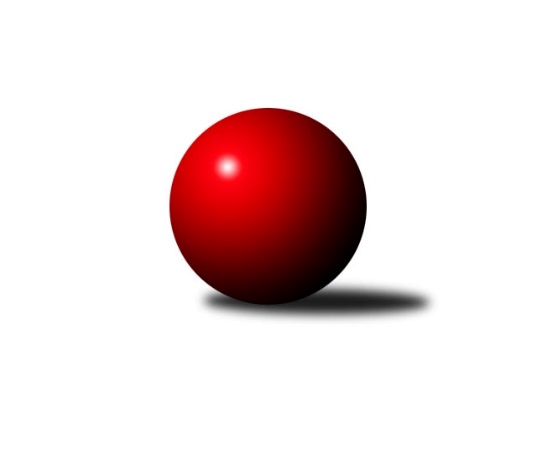 Č.5Ročník 2019/2020	10.5.2024 2. KLZ A 2019/2020Statistika 5. kolaTabulka družstev:		družstvo	záp	výh	rem	proh	skore	sety	průměr	body	plné	dorážka	chyby	1.	SKK Náchod B	5	5	0	0	32.0 : 8.0 	(78.0 : 42.0)	3161	10	2155	1006	39.8	2.	SK Žižkov Praha	5	3	1	1	28.0 : 12.0 	(77.0 : 43.0)	3206	7	2160	1046	34.8	3.	TJ Sparta Kutná Hora	5	3	0	2	27.0 : 13.0 	(66.5 : 53.5)	3096	6	2106	990	46.2	4.	TJ Jiskra Hazlov	5	3	0	2	21.0 : 19.0 	(57.5 : 62.5)	3135	6	2128	1007	41.6	5.	TJ Bižuterie Jablonec nad Nisou	5	2	1	2	21.0 : 19.0 	(61.0 : 59.0)	3081	5	2101	981	43.4	6.	SKK Jičín	5	2	1	2	19.0 : 21.0 	(51.0 : 69.0)	3097	5	2113	984	38.2	7.	TJ Loko České Budějovice	5	1	2	2	16.0 : 24.0 	(61.0 : 59.0)	3064	4	2146	918	53.2	8.	KK Jiří Poděbrady	5	1	1	3	16.0 : 24.0 	(49.5 : 70.5)	3039	3	2093	946	52.8	9.	TJ Lokomotiva Ústí n. L.	5	1	0	4	10.0 : 30.0 	(50.5 : 69.5)	2968	2	2033	935	42.4	10.	TJ Sokol Chýnov	5	1	0	4	10.0 : 30.0 	(48.0 : 72.0)	3053	2	2116	937	55.8Tabulka doma:		družstvo	záp	výh	rem	proh	skore	sety	průměr	body	maximum	minimum	1.	TJ Sparta Kutná Hora	3	3	0	0	22.0 : 2.0 	(49.0 : 23.0)	3263	6	3302	3233	2.	SKK Náchod B	3	3	0	0	18.0 : 6.0 	(47.0 : 25.0)	3229	6	3272	3184	3.	SK Žižkov Praha	2	2	0	0	14.0 : 2.0 	(34.0 : 14.0)	3380	4	3485	3274	4.	TJ Jiskra Hazlov	2	2	0	0	12.0 : 4.0 	(29.0 : 19.0)	3168	4	3210	3126	5.	SKK Jičín	2	2	0	0	12.0 : 4.0 	(24.5 : 23.5)	3147	4	3163	3131	6.	TJ Bižuterie Jablonec nad Nisou	2	1	1	0	10.0 : 6.0 	(29.5 : 18.5)	3001	3	3009	2992	7.	TJ Loko České Budějovice	3	1	1	1	11.0 : 13.0 	(40.0 : 32.0)	2935	3	2968	2915	8.	TJ Sokol Chýnov	3	1	0	2	7.0 : 17.0 	(30.0 : 42.0)	3069	2	3113	2999	9.	KK Jiří Poděbrady	2	0	1	1	7.0 : 9.0 	(21.0 : 27.0)	3066	1	3080	3052	10.	TJ Lokomotiva Ústí n. L.	3	0	0	3	4.0 : 20.0 	(28.5 : 43.5)	3103	0	3161	2989Tabulka venku:		družstvo	záp	výh	rem	proh	skore	sety	průměr	body	maximum	minimum	1.	SKK Náchod B	2	2	0	0	14.0 : 2.0 	(31.0 : 17.0)	3128	4	3308	2947	2.	SK Žižkov Praha	3	1	1	1	14.0 : 10.0 	(43.0 : 29.0)	3148	3	3325	2975	3.	TJ Lokomotiva Ústí n. L.	2	1	0	1	6.0 : 10.0 	(22.0 : 26.0)	2901	2	3072	2730	4.	TJ Bižuterie Jablonec nad Nisou	3	1	0	2	11.0 : 13.0 	(31.5 : 40.5)	3108	2	3163	3033	5.	TJ Jiskra Hazlov	3	1	0	2	9.0 : 15.0 	(28.5 : 43.5)	3124	2	3286	2851	6.	KK Jiří Poděbrady	3	1	0	2	9.0 : 15.0 	(28.5 : 43.5)	3029	2	3192	2872	7.	TJ Loko České Budějovice	2	0	1	1	5.0 : 11.0 	(21.0 : 27.0)	3129	1	3149	3108	8.	SKK Jičín	3	0	1	2	7.0 : 17.0 	(26.5 : 45.5)	3080	1	3154	3005	9.	TJ Sparta Kutná Hora	2	0	0	2	5.0 : 11.0 	(17.5 : 30.5)	3013	0	3027	2998	10.	TJ Sokol Chýnov	2	0	0	2	3.0 : 13.0 	(18.0 : 30.0)	3045	0	3045	3044Tabulka podzimní části:		družstvo	záp	výh	rem	proh	skore	sety	průměr	body	doma	venku	1.	SKK Náchod B	5	5	0	0	32.0 : 8.0 	(78.0 : 42.0)	3161	10 	3 	0 	0 	2 	0 	0	2.	SK Žižkov Praha	5	3	1	1	28.0 : 12.0 	(77.0 : 43.0)	3206	7 	2 	0 	0 	1 	1 	1	3.	TJ Sparta Kutná Hora	5	3	0	2	27.0 : 13.0 	(66.5 : 53.5)	3096	6 	3 	0 	0 	0 	0 	2	4.	TJ Jiskra Hazlov	5	3	0	2	21.0 : 19.0 	(57.5 : 62.5)	3135	6 	2 	0 	0 	1 	0 	2	5.	TJ Bižuterie Jablonec nad Nisou	5	2	1	2	21.0 : 19.0 	(61.0 : 59.0)	3081	5 	1 	1 	0 	1 	0 	2	6.	SKK Jičín	5	2	1	2	19.0 : 21.0 	(51.0 : 69.0)	3097	5 	2 	0 	0 	0 	1 	2	7.	TJ Loko České Budějovice	5	1	2	2	16.0 : 24.0 	(61.0 : 59.0)	3064	4 	1 	1 	1 	0 	1 	1	8.	KK Jiří Poděbrady	5	1	1	3	16.0 : 24.0 	(49.5 : 70.5)	3039	3 	0 	1 	1 	1 	0 	2	9.	TJ Lokomotiva Ústí n. L.	5	1	0	4	10.0 : 30.0 	(50.5 : 69.5)	2968	2 	0 	0 	3 	1 	0 	1	10.	TJ Sokol Chýnov	5	1	0	4	10.0 : 30.0 	(48.0 : 72.0)	3053	2 	1 	0 	2 	0 	0 	2Tabulka jarní části:		družstvo	záp	výh	rem	proh	skore	sety	průměr	body	doma	venku	1.	TJ Lokomotiva Ústí n. L.	0	0	0	0	0.0 : 0.0 	(0.0 : 0.0)	0	0 	0 	0 	0 	0 	0 	0 	2.	KK Jiří Poděbrady	0	0	0	0	0.0 : 0.0 	(0.0 : 0.0)	0	0 	0 	0 	0 	0 	0 	0 	3.	TJ Bižuterie Jablonec nad Nisou	0	0	0	0	0.0 : 0.0 	(0.0 : 0.0)	0	0 	0 	0 	0 	0 	0 	0 	4.	TJ Jiskra Hazlov	0	0	0	0	0.0 : 0.0 	(0.0 : 0.0)	0	0 	0 	0 	0 	0 	0 	0 	5.	SKK Náchod B	0	0	0	0	0.0 : 0.0 	(0.0 : 0.0)	0	0 	0 	0 	0 	0 	0 	0 	6.	TJ Loko České Budějovice	0	0	0	0	0.0 : 0.0 	(0.0 : 0.0)	0	0 	0 	0 	0 	0 	0 	0 	7.	TJ Sokol Chýnov	0	0	0	0	0.0 : 0.0 	(0.0 : 0.0)	0	0 	0 	0 	0 	0 	0 	0 	8.	SK Žižkov Praha	0	0	0	0	0.0 : 0.0 	(0.0 : 0.0)	0	0 	0 	0 	0 	0 	0 	0 	9.	TJ Sparta Kutná Hora	0	0	0	0	0.0 : 0.0 	(0.0 : 0.0)	0	0 	0 	0 	0 	0 	0 	0 	10.	SKK Jičín	0	0	0	0	0.0 : 0.0 	(0.0 : 0.0)	0	0 	0 	0 	0 	0 	0 	0 Zisk bodů pro družstvo:		jméno hráče	družstvo	body	zápasy	v %	dílčí body	sety	v %	1.	Jitka Bulíčková 	TJ Sparta Kutná Hora 	4	/	4	(100%)	13	/	16	(81%)	2.	Kamila Dvořáková 	TJ Sparta Kutná Hora 	4	/	4	(100%)	12	/	16	(75%)	3.	Lucie Slavíková 	SKK Náchod B 	4	/	4	(100%)	11.5	/	16	(72%)	4.	Denisa Nálevková 	SKK Náchod B 	4	/	4	(100%)	10	/	16	(63%)	5.	Marta Kořanová 	TJ Jiskra Hazlov  	4	/	4	(100%)	9	/	16	(56%)	6.	Adéla Víšová 	SKK Náchod B 	4	/	5	(80%)	15	/	20	(75%)	7.	Milada Šafránková 	TJ Loko České Budějovice  	4	/	5	(80%)	15	/	20	(75%)	8.	Blanka Mašková 	SK Žižkov Praha 	4	/	5	(80%)	13.5	/	20	(68%)	9.	Lucie Řehánková 	SK Žižkov Praha 	4	/	5	(80%)	13.5	/	20	(68%)	10.	Lucie Vrbatová 	TJ Jiskra Hazlov  	4	/	5	(80%)	13	/	20	(65%)	11.	Jitka Šklíbová 	TJ Bižuterie Jablonec nad Nisou 	4	/	5	(80%)	12.5	/	20	(63%)	12.	Klára Miláčková 	TJ Sparta Kutná Hora 	4	/	5	(80%)	12	/	20	(60%)	13.	Zdeňka Dejdová 	KK Jiří Poděbrady 	4	/	5	(80%)	9	/	20	(45%)	14.	Denisa Kovačovičová 	SKK Náchod B 	3	/	3	(100%)	10.5	/	12	(88%)	15.	Blanka Mizerová 	SK Žižkov Praha 	3	/	3	(100%)	10	/	12	(83%)	16.	Denisa Kroupová 	SKK Jičín 	3	/	4	(75%)	10	/	16	(63%)	17.	Hedvika Mizerová 	SK Žižkov Praha 	3	/	4	(75%)	9	/	16	(56%)	18.	Zuzana Holcmanová 	KK Jiří Poděbrady 	3	/	4	(75%)	8	/	16	(50%)	19.	Karolína Kovaříková 	SKK Náchod B 	3	/	5	(60%)	13	/	20	(65%)	20.	Alena Kovandová 	TJ Sokol Chýnov 	3	/	5	(60%)	12	/	20	(60%)	21.	Lenka Boštická 	SK Žižkov Praha 	3	/	5	(60%)	12	/	20	(60%)	22.	Olga Syková 	TJ Bižuterie Jablonec nad Nisou 	3	/	5	(60%)	10	/	20	(50%)	23.	Dita Kotorová 	TJ Sokol Chýnov 	3	/	5	(60%)	9.5	/	20	(48%)	24.	Miroslava Vondrušová 	TJ Loko České Budějovice  	3	/	5	(60%)	9	/	20	(45%)	25.	Michaela Nožičková 	SKK Jičín 	2	/	2	(100%)	4	/	8	(50%)	26.	Irini Sedláčková 	SK Žižkov Praha 	2	/	3	(67%)	8	/	12	(67%)	27.	Kateřina Katzová 	SK Žižkov Praha 	2	/	3	(67%)	8	/	12	(67%)	28.	Ivana Kopecká 	TJ Sparta Kutná Hora 	2	/	3	(67%)	7	/	12	(58%)	29.	Helena Mervartová 	SKK Náchod B 	2	/	3	(67%)	7	/	12	(58%)	30.	Eliška Boučková 	SKK Náchod B 	2	/	3	(67%)	7	/	12	(58%)	31.	Jana Abrahámová 	TJ Sparta Kutná Hora 	2	/	3	(67%)	6	/	12	(50%)	32.	Hana Barborová 	TJ Sparta Kutná Hora 	2	/	3	(67%)	6	/	12	(50%)	33.	Veronika Kulová 	TJ Loko České Budějovice  	2	/	4	(50%)	9.5	/	16	(59%)	34.	Lada Tichá 	KK Jiří Poděbrady 	2	/	4	(50%)	9	/	16	(56%)	35.	Dana Viková 	SKK Jičín 	2	/	4	(50%)	8.5	/	16	(53%)	36.	Helena Šamalová 	SKK Jičín 	2	/	4	(50%)	8	/	16	(50%)	37.	Eva Renková 	TJ Sparta Kutná Hora 	2	/	4	(50%)	8	/	16	(50%)	38.	Lenka Vávrová 	SKK Jičín 	2	/	4	(50%)	8	/	16	(50%)	39.	Jana Balzerová 	TJ Lokomotiva Ústí n. L. 	2	/	5	(40%)	12	/	20	(60%)	40.	Jana Gembecová 	TJ Bižuterie Jablonec nad Nisou 	2	/	5	(40%)	10	/	20	(50%)	41.	Iveta Seifertová st.	TJ Bižuterie Jablonec nad Nisou 	2	/	5	(40%)	9	/	20	(45%)	42.	Zdeňa Štruplová 	TJ Loko České Budějovice  	2	/	5	(40%)	8.5	/	20	(43%)	43.	Jana Florianová 	TJ Bižuterie Jablonec nad Nisou 	2	/	5	(40%)	8.5	/	20	(43%)	44.	Karoline Utikalová 	TJ Jiskra Hazlov  	2	/	5	(40%)	8	/	20	(40%)	45.	Šárka Vohnoutová 	TJ Lokomotiva Ústí n. L. 	2	/	5	(40%)	7	/	20	(35%)	46.	Eva Kotalová 	TJ Jiskra Hazlov  	2	/	5	(40%)	7	/	20	(35%)	47.	Klára Perglerová 	TJ Jiskra Hazlov  	1	/	1	(100%)	4	/	4	(100%)	48.	Lucie Klojdová 	TJ Loko České Budějovice  	1	/	1	(100%)	3	/	4	(75%)	49.	Tereza Kovandová 	TJ Sokol Chýnov 	1	/	1	(100%)	3	/	4	(75%)	50.	Petra Abelová 	SKK Jičín 	1	/	1	(100%)	2	/	4	(50%)	51.	Lenka Chalupová 	TJ Lokomotiva Ústí n. L. 	1	/	1	(100%)	2	/	4	(50%)	52.	Michaela Weissová 	KK Jiří Poděbrady 	1	/	2	(50%)	4	/	8	(50%)	53.	Marie Adamcová 	TJ Sparta Kutná Hora 	1	/	2	(50%)	2	/	8	(25%)	54.	Tereza Bendová 	TJ Jiskra Hazlov  	1	/	3	(33%)	6.5	/	12	(54%)	55.	Linda Lidman 	TJ Jiskra Hazlov  	1	/	3	(33%)	6	/	12	(50%)	56.	Věra Slezáčková 	TJ Lokomotiva Ústí n. L. 	1	/	3	(33%)	6	/	12	(50%)	57.	Tereza Odstrčilová 	TJ Lokomotiva Ústí n. L. 	1	/	3	(33%)	6	/	12	(50%)	58.	Vlasta Kohoutová 	KK Jiří Poděbrady 	1	/	3	(33%)	3.5	/	12	(29%)	59.	Lenka Stejskalová 	TJ Bižuterie Jablonec nad Nisou 	1	/	4	(25%)	7	/	16	(44%)	60.	Barbora Vašáková 	TJ Lokomotiva Ústí n. L. 	1	/	4	(25%)	6	/	16	(38%)	61.	Magdaléna Moravcová 	KK Jiří Poděbrady 	1	/	5	(20%)	9	/	20	(45%)	62.	Věra Návarová 	TJ Sokol Chýnov 	1	/	5	(20%)	7	/	20	(35%)	63.	Lenka Honzíková 	KK Jiří Poděbrady 	1	/	5	(20%)	4	/	20	(20%)	64.	Milena Mankovecká 	SKK Náchod B 	0	/	1	(0%)	2	/	4	(50%)	65.	Monika Hercíková 	SKK Jičín 	0	/	1	(0%)	2	/	4	(50%)	66.	Jana Komancová 	TJ Jiskra Hazlov  	0	/	1	(0%)	1	/	4	(25%)	67.	Anna Sailerová 	SK Žižkov Praha 	0	/	1	(0%)	1	/	4	(25%)	68.	Eliška Holakovská 	TJ Lokomotiva Ústí n. L. 	0	/	1	(0%)	0.5	/	4	(13%)	69.	Eliška Černá 	TJ Sokol Chýnov 	0	/	1	(0%)	0	/	4	(0%)	70.	Blanka Roubková 	TJ Sokol Chýnov 	0	/	1	(0%)	0	/	4	(0%)	71.	Andrea Trampuschová 	TJ Jiskra Hazlov  	0	/	2	(0%)	2	/	8	(25%)	72.	Alena Šedivá 	SKK Jičín 	0	/	2	(0%)	2	/	8	(25%)	73.	Marie Říhová 	SKK Jičín 	0	/	2	(0%)	1	/	8	(13%)	74.	Marcela Bořutová 	TJ Lokomotiva Ústí n. L. 	0	/	3	(0%)	4.5	/	12	(38%)	75.	Eva Jandíková 	TJ Lokomotiva Ústí n. L. 	0	/	4	(0%)	6.5	/	16	(41%)	76.	Jolana Jelínková 	TJ Sokol Chýnov 	0	/	4	(0%)	6	/	16	(38%)	77.	Zuzana Mihálová 	TJ Sokol Chýnov 	0	/	4	(0%)	5.5	/	16	(34%)	78.	Miroslava Cízlerová 	TJ Sokol Chýnov 	0	/	4	(0%)	5	/	16	(31%)	79.	Alena Čampulová 	TJ Loko České Budějovice  	0	/	5	(0%)	8	/	20	(40%)	80.	Martina Tomiová 	TJ Loko České Budějovice  	0	/	5	(0%)	8	/	20	(40%)Průměry na kuželnách:		kuželna	průměr	plné	dorážka	chyby	výkon na hráče	1.	SK Žižkov Praha, 1-4	3193	2129	1064	39.5	(532.3)	2.	TJ Lokomotiva Ústí nad Labem, 1-4	3168	2147	1021	37.3	(528.1)	3.	TJ Sparta Kutná Hora, 1-4	3167	2159	1007	38.7	(527.9)	4.	SKK Nachod, 1-4	3147	2148	999	42.2	(524.5)	5.	Hazlov, 1-4	3127	2139	988	41.5	(521.3)	6.	Tábor, 1-4	3125	2139	986	55.3	(520.8)	7.	SKK Jičín, 1-4	3117	2098	1019	32.3	(519.6)	8.	Poděbrady, 1-4	3088	2123	964	48.8	(514.7)	9.	TJ Bižuterie Jablonec nad Nisou, 1-4	2962	2051	910	50.8	(493.7)	10.	TJ Lokomotiva České Budějovice, 1-4	2934	2057	877	58.2	(489.1)Nejlepší výkony na kuželnách:SK Žižkov Praha, 1-4SK Žižkov Praha	3485	5. kolo	Lenka Boštická 	SK Žižkov Praha	615	5. koloTJ Jiskra Hazlov 	3286	5. kolo	Blanka Mizerová 	SK Žižkov Praha	592	2. koloSK Žižkov Praha	3274	2. kolo	Marta Kořanová 	TJ Jiskra Hazlov 	591	5. koloTJ Lokomotiva Ústí n. L.	2730	2. kolo	Blanka Mašková 	SK Žižkov Praha	588	2. kolo		. kolo	Blanka Mašková 	SK Žižkov Praha	587	5. kolo		. kolo	Blanka Mizerová 	SK Žižkov Praha	578	5. kolo		. kolo	Lucie Řehánková 	SK Žižkov Praha	576	5. kolo		. kolo	Irini Sedláčková 	SK Žižkov Praha	572	5. kolo		. kolo	Kateřina Katzová 	SK Žižkov Praha	557	5. kolo		. kolo	Linda Lidman 	TJ Jiskra Hazlov 	555	5. koloTJ Lokomotiva Ústí nad Labem, 1-4SKK Náchod B	3308	5. kolo	Věra Slezáčková 	TJ Lokomotiva Ústí n. L.	619	3. koloTJ Jiskra Hazlov 	3234	3. kolo	Adéla Víšová 	SKK Náchod B	594	5. koloTJ Bižuterie Jablonec nad Nisou	3163	1. kolo	Lucie Vrbatová 	TJ Jiskra Hazlov 	570	3. koloTJ Lokomotiva Ústí n. L.	3161	3. kolo	Helena Mervartová 	SKK Náchod B	568	5. koloTJ Lokomotiva Ústí n. L.	3158	1. kolo	Karoline Utikalová 	TJ Jiskra Hazlov 	559	3. koloTJ Lokomotiva Ústí n. L.	2989	5. kolo	Denisa Kovačovičová 	SKK Náchod B	556	5. kolo		. kolo	Tereza Bendová 	TJ Jiskra Hazlov 	556	3. kolo		. kolo	Denisa Nálevková 	SKK Náchod B	552	5. kolo		. kolo	Olga Syková 	TJ Bižuterie Jablonec nad Nisou	543	1. kolo		. kolo	Jana Gembecová 	TJ Bižuterie Jablonec nad Nisou	541	1. koloTJ Sparta Kutná Hora, 1-4TJ Sparta Kutná Hora	3302	4. kolo	Kamila Dvořáková 	TJ Sparta Kutná Hora	577	1. koloTJ Sparta Kutná Hora	3254	1. kolo	Klára Miláčková 	TJ Sparta Kutná Hora	576	3. koloTJ Sparta Kutná Hora	3233	3. kolo	Milada Šafránková 	TJ Loko České Budějovice 	571	4. koloTJ Loko České Budějovice 	3108	4. kolo	Eva Renková 	TJ Sparta Kutná Hora	570	1. koloSKK Jičín	3082	3. kolo	Ivana Kopecká 	TJ Sparta Kutná Hora	567	4. koloKK Jiří Poděbrady	3024	1. kolo	Jitka Bulíčková 	TJ Sparta Kutná Hora	565	4. kolo		. kolo	Kamila Dvořáková 	TJ Sparta Kutná Hora	563	4. kolo		. kolo	Eva Renková 	TJ Sparta Kutná Hora	560	3. kolo		. kolo	Kamila Dvořáková 	TJ Sparta Kutná Hora	555	3. kolo		. kolo	Jitka Bulíčková 	TJ Sparta Kutná Hora	554	3. koloSKK Nachod, 1-4SKK Náchod B	3272	1. kolo	Eliška Boučková 	SKK Náchod B	607	2. koloSKK Náchod B	3230	2. kolo	Denisa Kovačovičová 	SKK Náchod B	561	2. koloSKK Náchod B	3184	4. kolo	Lucie Slavíková 	SKK Náchod B	560	1. koloSKK Jičín	3154	1. kolo	Eliška Boučková 	SKK Náchod B	558	1. koloTJ Sokol Chýnov	3044	4. kolo	Denisa Nálevková 	SKK Náchod B	557	1. koloTJ Sparta Kutná Hora	2998	2. kolo	Helena Šamalová 	SKK Jičín	555	1. kolo		. kolo	Alena Kovandová 	TJ Sokol Chýnov	551	4. kolo		. kolo	Lucie Slavíková 	SKK Náchod B	547	4. kolo		. kolo	Michaela Nožičková 	SKK Jičín	546	1. kolo		. kolo	Denisa Nálevková 	SKK Náchod B	545	2. koloHazlov, 1-4TJ Jiskra Hazlov 	3210	4. kolo	Linda Lidman 	TJ Jiskra Hazlov 	587	4. koloTJ Bižuterie Jablonec nad Nisou	3129	4. kolo	Lucie Vrbatová 	TJ Jiskra Hazlov 	564	4. koloTJ Jiskra Hazlov 	3126	2. kolo	Olga Syková 	TJ Bižuterie Jablonec nad Nisou	554	4. koloTJ Sokol Chýnov	3045	2. kolo	Karoline Utikalová 	TJ Jiskra Hazlov 	552	2. kolo		. kolo	Karoline Utikalová 	TJ Jiskra Hazlov 	549	4. kolo		. kolo	Marta Kořanová 	TJ Jiskra Hazlov 	542	2. kolo		. kolo	Lucie Vrbatová 	TJ Jiskra Hazlov 	541	2. kolo		. kolo	Eva Kotalová 	TJ Jiskra Hazlov 	538	4. kolo		. kolo	Alena Kovandová 	TJ Sokol Chýnov	534	2. kolo		. kolo	Jitka Šklíbová 	TJ Bižuterie Jablonec nad Nisou	531	4. koloTábor, 1-4SK Žižkov Praha	3325	1. kolo	Kateřina Katzová 	SK Žižkov Praha	588	1. koloKK Jiří Poděbrady	3192	3. kolo	Alena Kovandová 	TJ Sokol Chýnov	578	1. koloTJ Sokol Chýnov	3113	3. kolo	Lenka Boštická 	SK Žižkov Praha	576	1. koloTJ Sokol Chýnov	3094	5. kolo	Jitka Bulíčková 	TJ Sparta Kutná Hora	562	5. koloTJ Sparta Kutná Hora	3027	5. kolo	Dita Kotorová 	TJ Sokol Chýnov	561	3. koloTJ Sokol Chýnov	2999	1. kolo	Zuzana Holcmanová 	KK Jiří Poděbrady	561	3. kolo		. kolo	Blanka Mašková 	SK Žižkov Praha	557	1. kolo		. kolo	Hedvika Mizerová 	SK Žižkov Praha	551	1. kolo		. kolo	Kamila Dvořáková 	TJ Sparta Kutná Hora	551	5. kolo		. kolo	Magdaléna Moravcová 	KK Jiří Poděbrady	548	3. koloSKK Jičín, 1-4SKK Jičín	3163	4. kolo	Lenka Vávrová 	SKK Jičín	560	4. koloSK Žižkov Praha	3143	4. kolo	Helena Šamalová 	SKK Jičín	543	4. koloSKK Jičín	3131	2. kolo	Lenka Vávrová 	SKK Jičín	542	2. koloTJ Bižuterie Jablonec nad Nisou	3033	2. kolo	Marie Říhová 	SKK Jičín	535	4. kolo		. kolo	Denisa Kroupová 	SKK Jičín	534	2. kolo		. kolo	Lenka Boštická 	SK Žižkov Praha	532	4. kolo		. kolo	Jitka Šklíbová 	TJ Bižuterie Jablonec nad Nisou	531	2. kolo		. kolo	Kateřina Katzová 	SK Žižkov Praha	531	4. kolo		. kolo	Lucie Řehánková 	SK Žižkov Praha	529	4. kolo		. kolo	Helena Šamalová 	SKK Jičín	525	2. koloPoděbrady, 1-4TJ Loko České Budějovice 	3149	2. kolo	Zuzana Holcmanová 	KK Jiří Poděbrady	588	2. koloKK Jiří Poděbrady	3080	2. kolo	Veronika Kulová 	TJ Loko České Budějovice 	560	2. koloTJ Lokomotiva Ústí n. L.	3072	4. kolo	Milada Šafránková 	TJ Loko České Budějovice 	559	2. koloKK Jiří Poděbrady	3052	4. kolo	Miroslava Vondrušová 	TJ Loko České Budějovice 	553	2. kolo		. kolo	Michaela Weissová 	KK Jiří Poděbrady	541	2. kolo		. kolo	Tereza Odstrčilová 	TJ Lokomotiva Ústí n. L.	535	4. kolo		. kolo	Šárka Vohnoutová 	TJ Lokomotiva Ústí n. L.	532	4. kolo		. kolo	Jana Balzerová 	TJ Lokomotiva Ústí n. L.	530	4. kolo		. kolo	Zdeňka Dejdová 	KK Jiří Poděbrady	528	2. kolo		. kolo	Lada Tichá 	KK Jiří Poděbrady	527	4. koloTJ Bižuterie Jablonec nad Nisou, 1-4TJ Bižuterie Jablonec nad Nisou	3009	5. kolo	Magdaléna Moravcová 	KK Jiří Poděbrady	526	5. koloTJ Bižuterie Jablonec nad Nisou	2992	3. kolo	Blanka Mašková 	SK Žižkov Praha	526	3. koloSK Žižkov Praha	2975	3. kolo	Jana Gembecová 	TJ Bižuterie Jablonec nad Nisou	525	5. koloKK Jiří Poděbrady	2872	5. kolo	Hedvika Mizerová 	SK Žižkov Praha	522	3. kolo		. kolo	Lenka Boštická 	SK Žižkov Praha	516	3. kolo		. kolo	Jana Florianová 	TJ Bižuterie Jablonec nad Nisou	511	5. kolo		. kolo	Jitka Šklíbová 	TJ Bižuterie Jablonec nad Nisou	510	3. kolo		. kolo	Jana Gembecová 	TJ Bižuterie Jablonec nad Nisou	507	3. kolo		. kolo	Jana Florianová 	TJ Bižuterie Jablonec nad Nisou	507	3. kolo		. kolo	Jitka Šklíbová 	TJ Bižuterie Jablonec nad Nisou	500	5. koloTJ Lokomotiva České Budějovice, 1-4SKK Jičín	3005	5. kolo	Denisa Kroupová 	SKK Jičín	523	5. koloTJ Loko České Budějovice 	2968	5. kolo	Petra Abelová 	SKK Jičín	523	5. koloSKK Náchod B	2947	3. kolo	Karolína Kovaříková 	SKK Náchod B	522	3. koloTJ Loko České Budějovice 	2922	3. kolo	Milada Šafránková 	TJ Loko České Budějovice 	518	1. koloTJ Loko České Budějovice 	2915	1. kolo	Zdeňa Štruplová 	TJ Loko České Budějovice 	512	5. koloTJ Jiskra Hazlov 	2851	1. kolo	Alena Šedivá 	SKK Jičín	512	5. kolo		. kolo	Miroslava Vondrušová 	TJ Loko České Budějovice 	508	5. kolo		. kolo	Dana Viková 	SKK Jičín	507	5. kolo		. kolo	Karoline Utikalová 	TJ Jiskra Hazlov 	506	1. kolo		. kolo	Lucie Vrbatová 	TJ Jiskra Hazlov 	504	1. koloČetnost výsledků:	8.0 : 0.0	1x	7.0 : 1.0	6x	6.0 : 2.0	4x	5.0 : 3.0	4x	4.0 : 4.0	3x	3.0 : 5.0	2x	2.0 : 6.0	1x	1.0 : 7.0	3x	0.0 : 8.0	1x